TOBB EKONOMİ VE TEKNOLOJİ ÜNİVERSİTESİSOSYAL BİLİMLER ENSTİTÜSÜTEZ / PROJE HAZIRLAMA KILAVUZUHAZİRAN 2023Bu kılavuzda yer alan bilgiler, kılavuzun sonunda Ekler halinde örneklendirilmiştir. DÖNEM PROJESİ YAZAN ÖĞRENCİLERİN DİKKATİNE*Projenizin basılı bir kopyasını spiralletip Enstitü’ye teslim etmeniz gerekmektedir.*Danışman ve jüri üyelerine basılı kopya yaptırmanız isteğe bağlıdır.________________________________________________________TEZ YAZAN ÖĞRENCİLERİN DİKKATİNE*Tezinizin elektronik versiyonunu Enstitü’ye bir USB Bellek içerisinde teslim etmeniz gerekmektedir.*Tezinizin basılı iki kopyasını ciltlettirip Enstitü’ye teslim etmeniz gerekmektedir.* Danışman ve jüri üyelerine basılı kopya yaptırmanız isteğe bağlıdır.*Tez Veri Giriş Formu’nu doldurarak Enstitüye 3 adet imzalı teslim etmeniz gerekmektedir.YÖK internet sitesinde öğrencilerin izlemesi gereken adımlar açıkça belirtilmiştir. Lütfen https://tez.yok.gov.tr/UlusalTezMerkezi/  sitesinden yapmanız gereken işlemleri takip edip süreci zamanında tamamlayınız.Bu kılavuzda yer alan bilgilerle ilgili sorularınız için lütfen Enstitü Sekreterliği ile iletişime geçiniz. Senem ÜÇBUDAK – Elif TEKİNsucbudak@etu.edu.tr – elif@etu.edu.tr312-292-4285GİRİŞSosyal Bilimler Enstitüsü’ne bağlı programlarda hazırlanması gereken tez ve projelerin, bilimsel-entelektüel birikime, orijinal ve önemli katkı sağlayacak niteliklere sahip olması gerekmektedir. Tez/Proje, ilgi duyduğunuz bir alanda edinmiş olduğunuz literatür bilginize dayanarak ortaya attığınız bir fikir, görüş veya hipotezdir. Tezinizde/Projenizde yazmanız gereken, bu fikrin neden önemli olduğunu savunmak, yaptığınız araştırmaya dayanarak bu fikrin nasıl ve hangi durumlarda geçerli ya da geçersiz olduğunu ortaya koymaktır. Bunu yaparken ortaya atılan tezin/projenin, bu tezin/projenin savunuluş biçiminin ve yazılı olarak sunulma yöntemlerinin bilimsel olması ve yüksek standartları eksiksiz şekilde karşılaması gerekmektedir. TOBB Ekonomi ve Teknoloji Üniversitesi, bu bilimsel ve yüksek standartların korunması, geliştirilmesi ve yükseltilmesi konusunda son derece duyarlıdır. TOBB Ekonomi ve Teknoloji Üniversitesi Sosyal Bilimler Enstitüsü, sosyal bilimler alanında yazılacak tez ve projelerin hem bilimsel olarak geçerli olması için çalışmakta hem de biçimsel olarak denetimini yapmaktadır. 	Bu kılavuzda yer alan bilgiler, tez/projenin biçimsel açıdan uygunluğunun sağlanması amacıyla hazırlanmıştır. Bu kurallar lisansüstü çalışmalarınızın profesyonel bir şekilde sunulabilmesi için gereken asgari koşulları ifade etmektedir. Bu kılavuzda yer alan bilgileri dikkatlice okumanız, sonradan oluşabilecek hataları gidermek için vakit harcamamak ve ciltlenen tez/projelerinizin boşa gitmemesini sağlamak açısından çok önemlidir. Daha önce yazılmış olan tez/projelere bakarak kendi tez/projenizin biçimini oluşturmamanız gerekmektedir. Kurallar sık sık yenilenebilir. Bu nedenle bu kılavuzdaki bilgiler ışığında hareket etmeniz beklenmektedir.2. TEZİN / PROJENİN GÖRÜNÜŞ ÖZELLİKLERİ2.1. Yazı Tipi ve Boyutu	Tezin/Projenin giriş bölümünden itibaren sonuç bölümünün sonuna kadar metin, 12 punto olarak ve Times New Roman yazı karakteri ile iki yana yaslı biçimde yazılmalıdır.	Dipnotlar tek satır aralığında, Times New Roman 10 punto, sola yaslı biçimde yazılmalıdır.	Metin içinde yer verilen şekillerde, ilgili bilgi yazısı şekilden önce, tek satır aralığında, Times New Roman 10 punto, sola yaslı biçimde yazılmalıdır.	Metin içinde yer verilen tablo, resim ve grafiklerde, ilgili bilgi yazısı tablo/resim/grafikten sonra, tek satır aralığında, Times New Roman 10 punto, sola yaslı biçimde yazılmalıdır.	Metin içinde yer verilen haritalarda, ilgili bilgi yazısı haritadan önce, tek satır aralığında, Times New Roman 10 punto, sola yaslı biçimde yazılmalıdır.2.2. Satır Aralıkları ve Kenar Boşlukları/Hizalama	Tezin/Projenin ana metni (Giriş’ten Sonuç kısmının sonuna kadar) 2 satır aralığı ile yazılmalıdır. Ayrıca metin, iki yana yaslı olarak hizalanmalıdır. Ancak ana metin haricinde aşağıda açıklanacak olan zorunlu ve tercihe bağlı sayfaların satır aralığı farklıdır. Tezin/Projenin dış kapağı haricinde bütün zorunlu ve tercihe bağlı sayfalar, Giriş bölümünden Kaynakça'nın sonuna kadar olan metinden farklı olarak 1,5 satır aralığı ile yazılır.	Bu şekilde hazırlanan metin, sayfa üzerinde düzenlenirken kenar boşlukları – aşağıdaki şekilde de görüldüğü gibi – soldan 4 cm, sağdan, aşağıdan ve yukarıdan 2,5 cm olacak şekilde ayarlanmalıdır. Başlık, metin, tablo ve resimlerin tamamı belirtilen kenar boşlukları içinde olmalıdır.	Paragraf başı ise tek tab (1,0 cm) ile belirtilmeli, paragraf satır başı ölçüsü soldan 4,5 cm olmalıdır.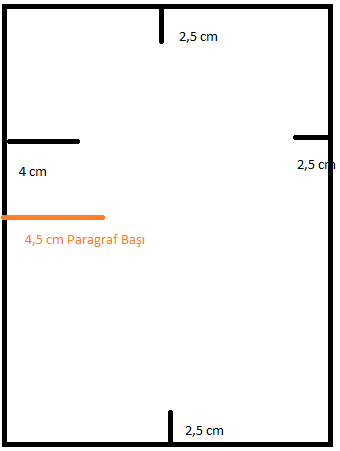 2.3. Kâğıt Kullanımı ve Numaralandırma	Metinde kâğıt kullanımında dikkat edilecek hususlar şöyledir: Baskı alınırken, tezin/projenin Giriş bölümüne kadar tek taraflı baskı; Giriş bölümünden itibaren metnin geri kalanında ise çift taraflı baskı alınmalıdır. Baskı alınırken her bölüm sağdaki sayfadan başlamalıdır. Dolayısıyla her bölümün sayfa numarası tek sayıdan oluşmalıdır. Eğer çift sayıya denk gelir ise o sayfayı boş bırakıp bir sonraki sayfaya geçebilirsiniz.	Numaralandırma yapılırken bütün sayfalarda sayfa numaraları alt-ortada olmalıdır. Zorunlu sayfalarda Roma rakamları (iii, iv, v, vi…); Giriş bölümünden itibaren metnin geri kalanında ise Arabik (1, 2, 3, 4…) rakamlar kullanılmalıdır. Kapak ve Onay sayfalarında sayfa numarası yer almamalıdır; bu nedenle Roma rakamları iii’ten başlatılmalıdır.3. TEZİN / PROJENİN BÖLÜMLERİNİN DÜZENLENMESİ	3.1. Bölümlerin Başlıklandırılması ve Başlıkların Yazılışı	Tez/Proje metni bölümlendirilirken kullanılan başlıklar ana/bölüm başlıkları, alt başlıklar ve daha alt derecedeki başlıklar şeklinde gruplandırılabilir. Bu gruplandırmalar yapılırken, aynı statüde/değerde olması istenen başlıkları aynı yazı puntosu ve yazı karakteri ile yazarak sayfanın benzer yerine konumlandırmak temel kural olarak kabul edilir. Bu ilkeye göre Başlık 2, Başlık 2.1., Başlık 2.1.a. ve Başlık 2.1.a.i. gibi farklı kategorilerle örneklendirilen başlıklar aşağıdaki özellikleri ortak olarak sağlamalıdır: -Başlık 1 için: 14 Punto/Kalın/Ortalanmış,-Başlık 2.1. için: 12 Punto/Kalın/Sola yaslı,-Başlık 2.1.a. için: 12 Punto/Altı çizili/Sola yaslı,-Başlık 2.1.a.i. için: 12 Punto/İtalik/Altı çizili/Sola yaslı olmalıdır.Örnek:3.2. Bölümlerin Sırası	Özellikle lisansüstü tezler/projeler gibi uzun akademik metinler yazılırken doğru bölümlendirme ve sıralama yapmak hem yazar hem de o tezi/projeyi incelemek isteyen diğer araştırmacılar için oldukça kolaylaştırıcı olmak yönüyle önem kazanır. Bu sebeple Enstitümüz bünyesinde yazılan tezler/projeler için de aynı yaklaşımın benimsenmesi tavsiye edilmektedir. 	Bu noktada, tezler/projeler yazılırken sırasıyla Tez/Proje Başlığı, Onay, İntihal, Öz, Abstract, İçindekiler ve Kaynakça başlıkları, hazırlanan tüm tezlerde/projelerde bulunmalıdır. Yukarıda sayılan sayfalardan sonra eğer tezde/projede kullanıldıysa, sırasıyla İthaf Sayfası, Teşekkür Sayfası, Tablolar, Şekiller, Kısaltmalar ve Haritalar sayfalarının bulunması da zorunludur. Eğer kullanıldıysa, Ekler başlığı altında Kaynakçanın sonuna da ek sayfalar eklenebilir.3.3. Bölümlerin İçeriği/ Tezin/Projenin Zorunlu ve Tercihe Bağlı Sayfaları3.3.a. Zorunlu Sayfalar3.3.a.i. Dış Kapak/ Cilt 	Kapaktaki bilgiler, yukarıdan aşağıya ve sağdan sola ortalanarak tümü büyük harf olacak şekilde verilir. Tez konusu kapağın tam ortasına gelecek şekilde sağdan sola ortalanarak büyük harfle ve 12 punto olarak yazılır, 2 satır atlanarak tez sahibinin tam ismi yine ortalanarak (Ör: EKİN DENİZ YILMAZ) yazılır. Sayfanın en alt satırına tezin teslim tarihi ay ve yıl olacak şekilde (Ör: AĞUSTOS 2016) yazılmalıdır. 	Kapağın kitaplıkta görünen kenar kısmına sola yaslı biçimde tez sahibinin adının baş harfleri ve soyadının tümü yazılır. Yine bu kısma, arada boşluk kalacak şekilde bu defa sağa yaslı olarak üniversite adının kısaltması ve tezin hazırlandığı yıl yazılmalıdır.Örnek: E. D. YILMAZ                                                                                                TOBB ETÜ 2016 	Kapak sayfasından sonra gelen ilk sayfa boş bırakılmalı ve bu sayfada herhangi bir numaralandırma yapılmamalıdır.3.3.a.ii. Tez / Proje Başlığı Sayfası	Bu sayfa da kapak sayfasında olduğu gibi ortalanarak, büyük harf kullanarak ve 12 punto olarak yazılır. 	Bu sayfada sırasıyla Tez/Proje Başlığı, Enstitü ve Üniversite ismi, Tezi/Projeyi Yazan Öğrencinin Adı ve Soyadı, Tez/Proje Yapılan Anabilim Dalının ismi, “yüksek lisans/doktora tezi / dönem projesi” bilgisi ve tarih (ay yıl şeklinde) bilgileri bulunur. Bu sayfada sayfa numarası bulunmamalıdır. Detaylı bilgi için tez/proje yazılım örneğine bakılabilir. 3.3.a.iii. Tez / Proje Onay Sayfası	Yapılan çalışmanın lisansüstü tez/proje düzeyinde olduğunu belirten örnek metinler sırasıyla Enstitü Müdürü, Tez/Proje Danışmanı ve Tez/Proje Jürisi tarafından imzalanır. Bu sayfada sayfa numarası bulunmamalıdır. Detaylı bilgi için tez/proje yazılım örneğine bakılabilir.3.3.a.iv. İntihal Sayfası	İçindekiler bölümü intihal sayfasından itibaren numaralandırılacaktır. Bu sebeple ilk sayfa numarası bu sayfadan itibaren başlatılır. 	İntihal sayfasına başlık yazılmaz. Ancak içindekiler bölümünde “İntihal Sayfası” ibaresinin olması gerekmektedir. Burada başlığı beyaz harflerle yazarak hem mevcut sayfanın başlıksız görünmesini hem de içindekiler bölümünde yer almasını sağlayabilirsiniz. 	İntihal sayfasında, yukarıdan aşağıya ve sağdan sola ortalanarak aşağıda yer alan metin yazılır ve sayfa tez/proje sahibi tarafından imzalanır:Tez/Proje içindeki bütün bilgilerin etik davranış ve akademik kurallar çerçevesinde elde edilerek sunulduğunu, ayrıca tez/proje yazım kurallarına uygun olarak hazırlanan bu çalışmada her türlü kaynağa eksiksiz atıf yapıldığını bildiririm.	Bu sayfayla ilgili detaylı bilgi için tez/proje yazılım örneğine bakılabilir.3.3.a.v. Öz	Öz sayfasında sırayla Tez/Proje Başlığı, Tez/Proje Sahibinin Soyadı, Adı, Derecesi, Bölümü ve Tez/Proje Danışmanının Unvanıyla birlikte Adı ve Soyadı belirtilmelidir. Ardından özet metni yazılır. Özet metni, okurların bu tezde/projede ne bulacaklarına cevap veren önemli bir bölümdür. Burada amaç, tezin/projenin konusu ve kapsamı hakkında genel bir bilgi vermektir. Özetler, Yüksek Lisans tezleri için bir sayfayı, Doktora tezleri için ise 2 sayfayı geçmemelidir. Özet metninin içinde tezin/projenin amaç, konu, kapsam, soru/sorun, sonuç bilgisi genel hatlarıyla bulunmalıdır. Özet metninin arkasından ise 5 adedi geçmemek üzere tezin/projenin içeriğiyle ilgili anahtar kelimeler yazılmalıdır. Detaylı bilgi için tez/proje yazılım örneğine bakılabilir.3.3.a.vi. Abstract	Bu bölümde Öz kısmındaki metnin İngilizcesi yer alır. Özet sayfasıyla aynı kurallar geçerlidir.3.3.a.vii. İthaf Sayfası (Tercihen)	Abstract ile Teşekkür Sayfası arasında yeni bir sayfada tezin/projenin ithaf edildiği kişi veya kişiler kısaca belirtilebilir. İthaf bölümü sayfayı tam ortalayacak şekilde yerleştirilmelidir. 	İthaf sayfasına başlık yazılmaz. İntihal sayfasında yapıldığı gibi başlığı beyaz harflerle yazarak hem mevcut sayfanın başlıksız görünmesini hem de içindekiler bölümünde yer almasını sağlayabilirsiniz. Detaylı bilgi için tez/proje yazılım örneğine bakılabilir.3.3.a.viii. Teşekkür Sayfası (Tercihen)	Teşekkür Sayfasında, 1 sayfayı geçmeyecek şekilde teşekkür edilecek kişilere yazılmış metin bulunur. Detaylı bilgi için tez/proje yazılım örneğine bakılabilir.3.3.a.ix. İçindekiler	İçindekiler sayfası, İntihal sayfasından itibaren zorunlu ve tercihe bağlı sayfalar da dâhil olmak üzere çalışmanın bölümlerinin sayfa numaralarına göre tasnif edilerek yansıtıldığı sayfadır. Tezdeki/Projedeki bütün bölüm ve alt bölüm başlıklarının yer sırasına ve şekil özelliklerine uygun olarak listelenmesi gerekmektedir. Detaylı bilgi için tez/proje yazılım örneğine bakılabilir.3.3.a.x. Kısaltmalar Listesi (Mevcutsa)	Tezin/projenin içinde yer alan kısaltmaların ve açıklamaların yer aldığı kısımdır. Kısaltmalara ilişkin bilgiler açıklamalarıyla birlikte sola yaslanarak alt alta yazılır. Detaylı bilgi için tez/proje yazılım örneğine bakılabilir.3.3.a.xi. Tablolar, Resimler ve Grafikler Listesi (Mevcutsa)	Tez/Proje metni içinde kullanılmış olan tablo, resim ve grafiklerin isimlerini ve yer aldığı sayfa bilgilerini içeren bölümdür. İçindekiler listesi formatına uygun şekilde, tablo ve grafikler, isimleri ve karşılarına bulunduğu sayfa numaraları gelecek şekilde alt alta yazılır. Tabloda/resimde/grafikte belirtilen ilk rakam bölümü, ikinci rakam bölümdeki tablo/resim/grafik sayısını temsil eder. Her bölümde tablo/resim/grafik sayısı en baştan başlar. Detaylı bilgi için tez/proje yazılım örneğine bakılabilir.3.3.a.xii. Şekiller Listesi (Mevcutsa)	Tezde/Projede kullanılmış olan şekillerin isim ve sayfa numaraları İçindekiler sayfası formatına uygun biçimde şekiller, isimleri ve karşılarına bulunduğu sayfa numaraları gelecek şekilde alt alta verilmelidir. Şekilde belirtilen ilk rakam bölümü, ikinci rakam bölümdeki şekil sayısını temsil eder. Her bölümde şekil sayısı en baştan başlar. Detaylı bilgi için tez/proje yazılım örneğine bakılabilir.3.3.a.xiii. Haritalar Listesi (Mevcutsa)	Tezin/Projenin yazımı sırasında harita kullanıldıysa bunların isim ve sayfa bilgisi İçindekiler listesinin formatına uygun şekilde düzenlenir. Haritada belirtilen ilk rakam bölümü, ikinci rakam bölümdeki harita sayısını temsil eder. Her bölümde harita sayısı en baştan başlar. Detaylı bilgi için tez/proje yazılım örneğine bakılabilir.3.3.a.xiv. Türkçe Özet (Doktora Tezleri İçin)	Doktora tezinin kapsamlı bir Türkçe özeti, Kaynakça’nın ve varsa Ekler Bölümü’nün arkasına yerleştirilmelidir. Öz’de yer alandan çok daha kapsamlı bir özet, doktora tezinin her bir başlığında sunulan ana argümanları kapsamalı ve konuyla ilgilenen okuyucuya detaylı bir neden-sonuç bilgisi sunmalıdır. Türkçe özetin uzunluğu 1,500 ile 2,500 kelime arasında tutulmalıdır.3.3.a.xv. Özgeçmiş (Doktora Tezleri İçin)	Doktora tezinin Türkçe özetinin arkasına, doktor adayının güncel bir Özgeçmişi, herhangi profesyonel bir formatta (1-4 sayfa arasında olacak şekilde) metne eklenmelidir. Özgeçmişlerin fotoğraf içermesi tercihe bağlıdır.4. REFERANS GÖSTERME VE KAYNAKÇA HAZIRLAMA4.1. Alıntı Yapma	Tez/Proje yazarken yapılan alıntılar konusunda ölçülü olunmalıdır. Her şeyden önce araştırma amacına uygun nitelikteki kaynaklar tercih edilmelidir. Ayrıca alıntılar esas çalışmayı geri planda bırakacak kadar çok yer işgal etmemelidir. Unutulmamalıdır ki, sık sık alıntı yapmak ve birbirinin benzeri ifadelere yer vermek, yazının akıcılığını ve sürekliliğini bozar. 	Metin aktarımı, doğrudan ve dolaylı olarak nitelenebilecek iki yolla yapılır. Dolaylı aktarımda yazar, metinde yer vereceği kaynakta okuduğu bilgileri kendi anlatımı ile yeniden-ifade eder. Ancak yine de mutlaka alıntı yapılan kaynağın belirtilmesi gereklidir.Örnek:	Modern Türk Edebiyatının Ana Çizgileri adlı çalışmada, Cahid’in romanlarındaki en mühim özelliğin, şüphesiz, dil ve üslubundaki sadelik ve açıklık olduğu belirtilmektedir (Akyüz 2000, 121). veya;	Modern Türk Edebiyatının Ana Çizgileri adlı kitabında Kenan Akyüz, Cahid’in romanlarındaki en mühim özelliğin, şüphesiz, dil ve üslubundaki sadelik ve açıklık olduğunu söyler (2000, 121).	Doğrudan aktarımda ise aktarılacak cümle/paragraf/fikir kaynakta yer aldığı şekliyle, ona hiçbir ek müdahalede bulunulmadan çift tırnak içinde (“…”) alıntılanır. Alıntı dört satırdan daha az ise metinde özel bir aralık bırakılmadan tırnak işareti ile belirtilmelidir.Örnek: 	Pazarlama süreci sadece ürün veya hizmetlerin satış ve pazarlaması için değil, sosyal olayların ve kişilerin pazarlanmasında da izlenen bir yoldur. Örneğin, belirli bir fikri belirli bir topluluğa benimsetmeye çalışırken pazarlama yöntemleri uygulanabilir. “Düşünce yapılarını değiştirmek, hizmet sunmaktan çok daha zordur” (Tarı 2006, 303). 	Üç satırı geçen uzun alıntılarda ise hem alıntı olduğunun anlaşılması hem de alıntının kolaylıkla okunabilmesi için alıntıyı sol köşeden iki paragraf boşluğu oluşturacak şekilde içeriden yazmak gerekir. Bu durumda tırnak işareti kullanmaya gerek olmaz. Örnek: 	Güzellik kraliçelerinin kendi ülkelerindeki güzellik yarışmalarında birinci olmaları, küresel yarışmalarda da aynı dereceye ulaşacaklarını göstermez. Thoma (1998, 8) bu konuda şöyle söylemektedir: 		Güzellik yarışmaları ataerkil toplumun birer aracı olarak düşünülebilir. Bu 		yarışmalar yoluyla satılan kozmetik ürünleri, cilt bakım ürünleri, kıyafetler, 		bedensel imgeler ve diğer televizyon programları, kadın için geçerli olan			dominant Avrupa standartlarını temsil etmektedir.4.2. Referans Gösterme	Akademik bir çalışmanın hazırlanması esnasında en hassas noktalardan biri de alıntı yapma ve yapılan alıntıya referans göstermedir. Akademik etik kuralları çerçevesinde başka birinin çalışmasında yer alan fikir, öneri ve yorumlar, sadece yazarına atıf yapılarak çalışmaya katılabilir. Aksi bir durum intihal olarak değerlendirilir. Bu sebeple referans gösterme konusunda öğrencinin titiz ve dikkatli olması gerekmektedir. 	Referans gösterme akademik etiğin yanı sıra çalışmanın okurları için de yol gösterici ve yeni araştırmaları kolaylaştırıcı bir özelliğe sahiptir. Bu hususta konu ile ilgili bilgi, fikir ve yorumların hangi kaynaklardan edinilebileceğine işaret eder. Bu kolaylığın sağlanması ve çalışmanın belli bir düzen içinde yazılabilmesi için referans göstermenin belirli kurallar çerçevesinde yapılması ve çalışmanın başından sonuna kadar tutarlılığın gözetilmesi gerekmektedir. 	Bu amaçla Enstitümüzün belirlediği referans gösterme stili parantez içi gösterim şekillerinden biri olarak da bilinen Chicago Manual of Style’ın yazar-tarih (Author Date) stilidir. Bununla atıf yapılan çalışmaya dair bilgiler metin içinde gösterilmiş olur. Bunun için kaynağın tüm künye bilgisi verilmez. Örnek tez/proje metninde kitaplar, derleme kitaplar, çok yazarlı kitaplar, tercüme kitaplar, basılı makaleler, elektronik ortamda yayımlanan makaleler, gazete yazıları, tezler ve bildiriler için Kaynakça hazırlanmıştır. Aşağıda birer örnekte Kaynakça’da olan bir kitabın ve bir doktora tezinin, metin içinde nasıl gösterileceği verilmiştir. Örnek:Tanpınar, Ahmet Hamdi. 2013. Saatleri Ayarlama Enstitüsü. İstanbul: Dergâh Yayınları(Tanpınar 2013, 35)veya;Choi, Mihwa. 2008. “Contesting Imaginaires in Death Rituals during the Northern Song Dynasty.” Doktora Tezi, University of Chicago.(Choi 2008, 15)	Konu ile ilgili ayrıntılı gösterim ve aşağıda bulunmayan kaynak belirtme örnekleri için bakınız: 	https://www.chicagomanualofstyle.org/tools_citationguide/citation-guide-2.html 	Dipnotlar (Footnotes), referans gösterme amacıyla kullanılmamalıdır. Yalnızca konu ile ilgili kavramsal açıklama veya ayrıntılı ek bilgi verme ihtiyacı hissedildiği durumlarda dipnota başvurulur. Dipnotlar tek satır aralığında, Times New Roman 10 punto, sola yaslı biçimde yazılmalıdır.4.3. Kaynakça HazırlamaKaynakça hazırlama sırasında Chicago 17 Style Author Date stili kullanılmalıdır. Bu bölüm 12 punto, Times New Roman, 1,5 satır aralıklı, sola yaslı olarak yazılmalıdır.Toplantı Bildirisi:Adelman, Rachel. 2009. “‘Such Stuff as Dreams Are Made On:’ God’s Footstool in the Aramaic Targumim and Midrashic Tradition.” Yıllık toplantı bildirisi: Society of Biblical Literature, New Orleans, Louisiana, Kasım 21–24.Doktora Tezi:Choi, Mihwa. 2008. “Contesting Imaginaires in Death Rituals during the Northern Song Dynasty.” Doktora Tezi, University of Chicago.İnternet Sitesi:HKTDC. 2015. “Develeoped Markets Research - Italy: Market Profile.” Erişim tarihi: 10 Haziran 2016. http://developed-markets-research.hktdc.com/business-news/article/EU/Italy-Market-Profile/mp/en/1/1X000000/1X003ID5.htm  Kitap Bölümü:Kalaycıoğlu, Sibel. 2010. “Toplumsal Tabakalaşma.” Sosyolojiye Giriş içinde, derleyen İhsan Sezal, 242-259. İstanbul: Beta Yayıncılık.Dergi Makalesi:Kaya, Yasemin ve Sezgin Kaya. 2011. “Uluslararası Çevre Rejimlerinde Etkinlik Sorunu.” Uluslararası İlişkiler 8(30): 125-150.Nayır, Yaşar Nabi. 1933. “İlâhi Saadet.” Varlık 1 Eylül 1(4): 57-58.Kastanakis, Traso. 1934. “Dansöz Kontesina Felicita.” Varlık. Çeviren Avr. N. Papazoğlu. 1 Nisan 1(18): 286-288.Online Dergi Makalesi:Kossinets, Gueorgi, ve Duncan J. Watts. 2009. “Origins of Homophily in an Evolving Social Network.” American Journal of Sociology 115:405–50. Erişim tarihi: 28 Şubat 2016. http://press-pubs.uchicago.edu/founders/ Gazete Makalesi:Stolberg, Sheryl Gay, and Robert Pear. 2010. “Wary Centrists Posing Challenge in Health Care Vote.” New York Times, 20 Şubat. Erişim tarihi: 21 Şubat 2010. http://www.nytimes.com/2010/02/28/us/politics/28health.html Derleme Kitap:Şenses, Fikret, Ziya Öniş ve Caner Bakır, der. 2013. Ülke Deneyimleri Işığında Küresel Kriz ve Yeni Ekonomik Düzen. İstanbul: İletişim Yayınları.Kitap:Tanpınar, Ahmet Hamdi. 2013. Saatleri Ayarlama Enstitüsü. İstanbul: Dergâh YayınlarıÇeviri Kitap:Palahniuk, Chuck. 2012. Görünmez Canavarlar. Çeviren Funda Uncu. İstanbul: Ayrıntı Yayınları.5. Tezin / Projenin Teslimi 	5.1. Kâğıt, Baskı, Çoğaltma ve CiltlemeTezin basılmış halinin kalınlığı 5 cm.yi geçiyorsa, iki cilt halinde ciltlenmelidir. Birden fazla cilt olması halinde ciltler Roman rakamları kullanılarak numaralandırılmalıdır. Her bir ciltte başlık sayfası ile ”İçindekiler” sayfaları yer almalıdır. Tezin basılı versiyonu Yüksek Lisans tezleri için lacivert ciltli, Doktora tezleri için ise kırmızı ciltli olmalıdır.Projenin basılı bir kopyasını format kontrolünden sonra spirallletip Enstitü’ye teslim etmeniz gerekmektedir.